In the last few years, the Hunter New England and Central Coast has been affected by various disasters, including floods, bushfires, drought, the Covid-19 pandemic and a rodent plague. For providers, disaster preparedness is a vital step to reduce vulnerability, to minimize risk and to increase their business and workforce resilience. This virtual winter trilogy event will be held over three education sessions. During each event we will present two example hazard desktop scenarios and the relevant business continuity measures for optimal preparedness. Part one will cover Cybersecurity / Earthquake Learning outcomes:Learn how to assess your individual disaster risk.Learn from hazard desktop scenarios: Immediate, medium- and long-term effects a disaster may have on your business.Understand how lived experiences can inform better outcomes.Understand how to perform business continuity planning, including a helpful PHN template.Build capacity with resources to support your individual planning. 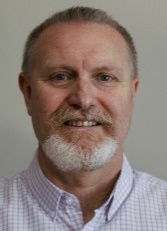 SPEAKERS:	Peter Mullen, PHN Digital Health Officer, for the last 4 years has assisted general, specialist and allied health practices in implementing a range of digital health solutions. Peter has a background in management, education and finance and having managed a nine doctor rural general practice has firsthand experience in the value digital technologies add for practices and patients.Dr John Goswell is a General Practitioner in Lochinvar, and the Vice-Chair of the Hunter GP Association. For 11 years, John was also active as a Divisional Surgeon for St. Johns Ambulance. John is a GP advisor to the PHN in the field of emergency and disaster management, contributing his 36 years of experience working as a GP in various settings.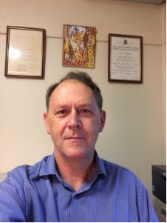 WHO:	All HNECC providers and their interested practice staff from General Practice, Aboriginal Medical Services, Allied Health, Pharmacy and Dental.WHEN:	Tuesday 25th July 2023, Webinar Presentation: 6:30pm – 7:30pm, 	                        discussion and Q&A forum from 7.30pm - 8.00pm.RSVP:		Please CLICK HERE to register WHERE: 	Online via GoTo Meeting